Portal do AlunoMATERNALPROFESSORA: FLÁVIA FRANÇAAtividade29/04/2020Disciplina: Matemática Cantando e se divertindo vamos contar de 1 até 10https://www.youtube.com/watch?v=bl2aoIFTUEAhttps://www.youtube.com/watch?v=O6uhssemxeghttps://www.youtube.com/watch?v=MipLKD8zXL0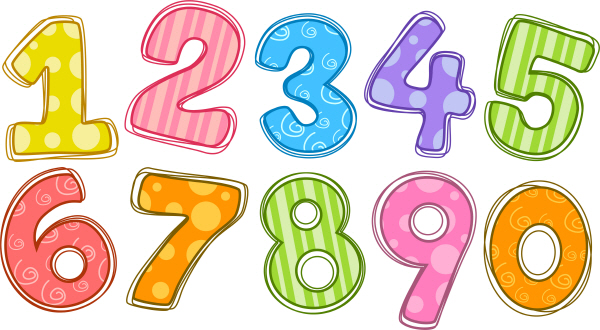 